2018 Lady Rebel Soccer Schedule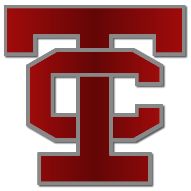 Aug. 7	South Warren (scrimmage)	Home		5:30		JV/VAug. 14	Grayson County			Home		6pm		VAug. 16	Russellville – All A Game		Home		5:30		VAug. 20	Christian County			Away		5:30		JV/VAug. 21	Franklin Simpson			Away		5:30		V/JV (G/B)Aug. 27	Ft. Campbell			Home		5:30		JV/VAug. 28	Logan County			Home		5:30		VSept. 4	Trigg County			Home		5:30		JV/VSept. 6	Russellville				Away		5:30		V (G/B)Sept. 8	Regional All A			Monroe	12pm		V	**Possible other All A games at various locationsSept. 10	Hart County				Away		6pm		VSept. 11	Franklin Simpson			Home		5:30		V (G/B)Sept. 13	Apollo				Away		7pm		VSept. 15	Muhlenberg Co. Tourney		Away		TBA		VSept. 15	Muhlenberg Co. Tourney		Away		TBA		VSept. 18	Logan County			Away		5:30		V (G/B)Sept. 20	Trigg County				Away		5:30		JV/VSept. 25	Russellville				Home		5:30		V (G/B)		*Senior Night Sept. 27 	Hopkinsville				Home		5:30		JV/VOct. 2		Ft. Campbell				Away		5:30		JV/V*District Tournament will be held at Franklin Simpson High School, Franklin, KY.*Regional Tournament will be held at Logan County High School, Russellville, KY, or another 4th region school if their field is under construction.*State Soccer Tournament will be held at Fayette County Schools in Lexington, KY.